Vanessa Behan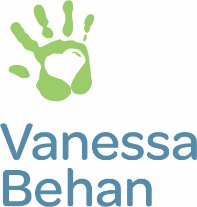 2230 E. Sprague Ave(509) 535-3155The Vanessa Behan name and logo are well respected within our community. Therefore, before authorizing their use for fund raising, details of third party events/fundraisers need to be reviewed by the Vanessa Behan.Individual/Organization Name:      	Contact Person:      Mailing Address:      Phone (daytime): (   )     -      (evening): (   )     -      (cell): (   )     -     Email:      Name of special event/promotion/wish list drive:      Nature of fundraiser/event/promotion:      Estimated number of attendees/participants:      Fundraising goal: $      Wish list drive goal: $      How will Vanessa Behan’s name and logo be used / displayed?      Beginning and ending date:       --      Beginning and ending time (a.m. or p.m.):       --      Location of fundraiser/event (address, city, state):      Printed Name:      Signature:     						Date:    /    /     